Межлагерная спартакиада.23 июня состоялась Межлагерная спартакиада, посвящённая Всероссийскому Олимпийскому дню. Команда из ЛОЛ «Ритм» традиционно приняла участие в Спартакиаде. Ребята подготовили творческое выступление, провели разминку в стиле Флеш-моб, а в конце праздника вовлекли всех участников и болельщиков в весёлый танец. Наша команда проявила себя на каждом этапе соревнований, а Шарапова Екатерина заняла первое почётное место в личном первенстве в беге на .И пусть мы  не заняли призового места в командном зачёте, по итогам Спартакиады можно судить о дружном, спортивном коллективе нашего лагеря. Настроение у всех участников было приподнятое и по-спортивному задорное. Даже дождь не испортил праздника спорта, радости и дружелюбия! 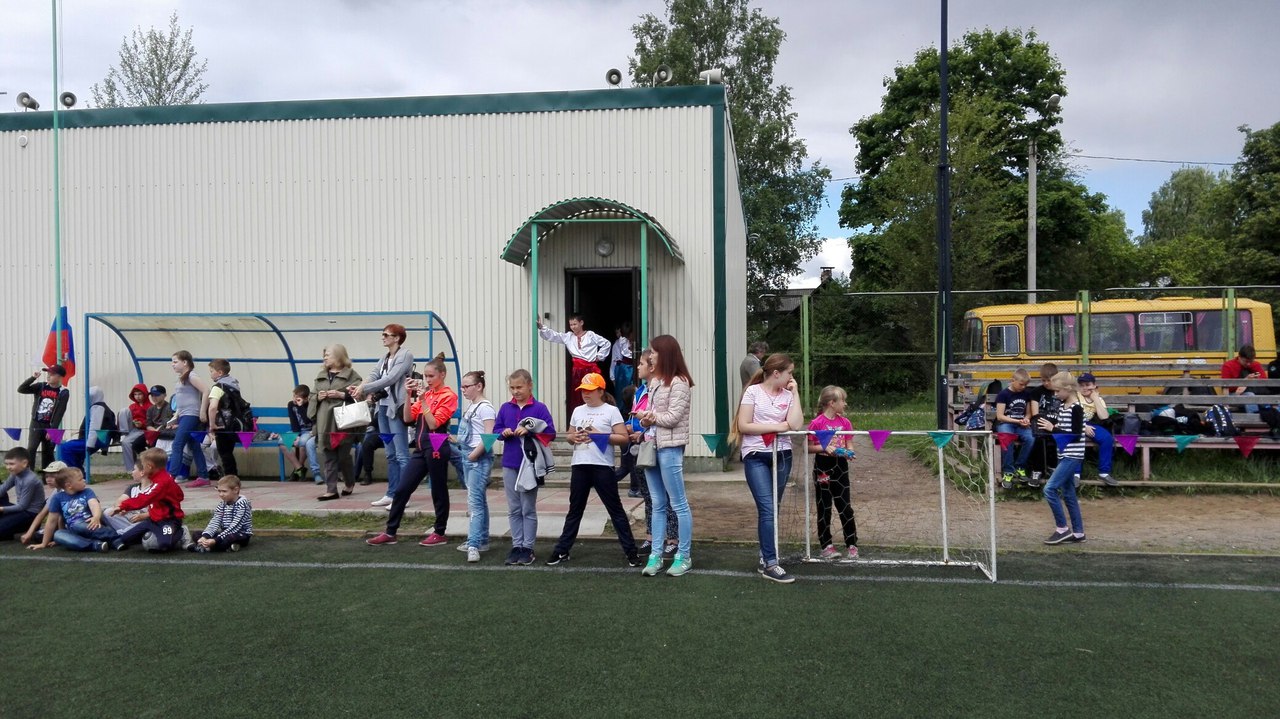 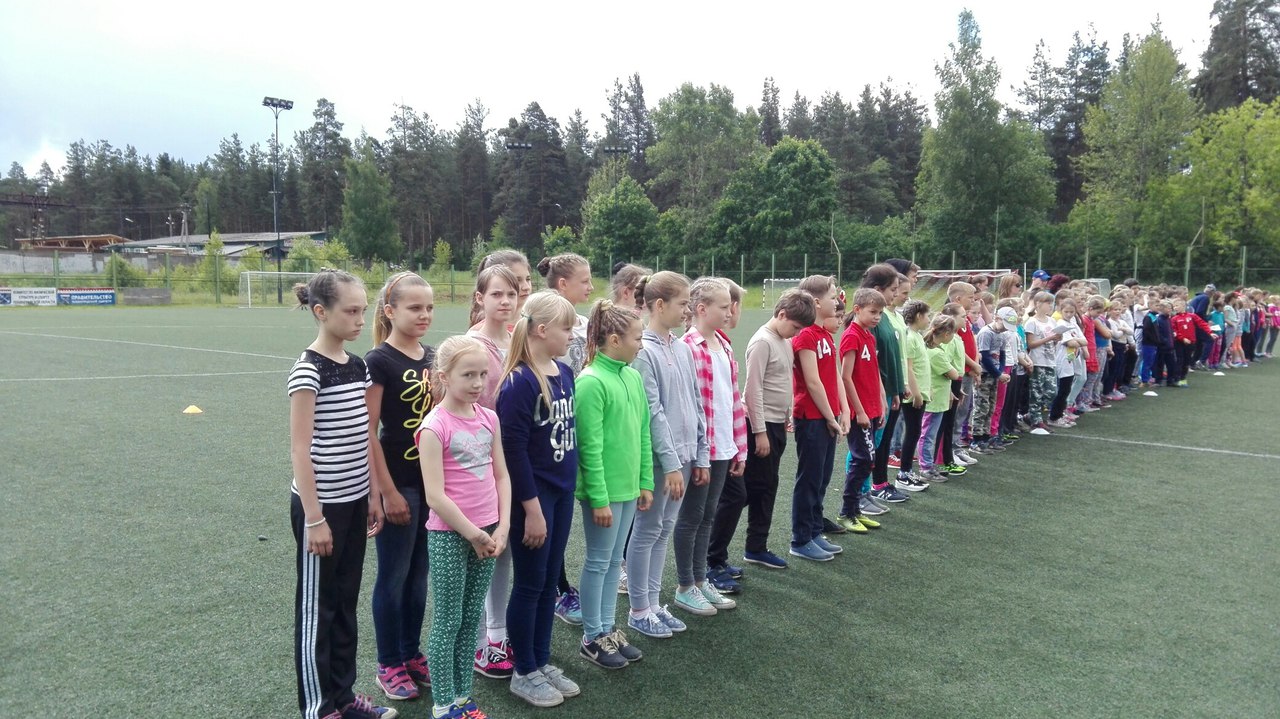 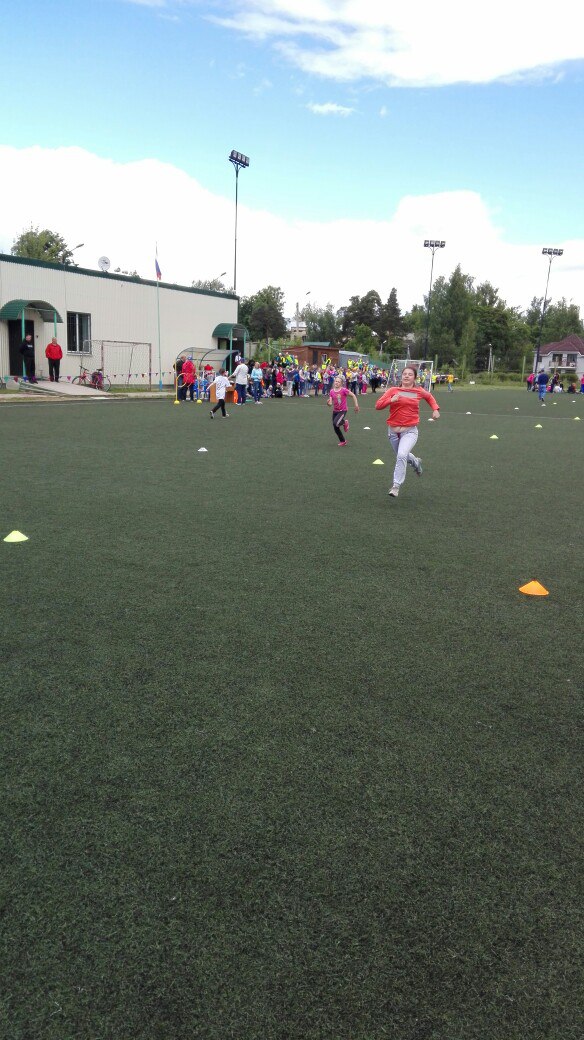 